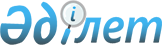 Об утверждении Правил представления, использования и хранения таможенной декларации в виде электронного документа
					
			Утративший силу
			
			
		
					Приказ Министра финансов Республики Казахстан от 30 марта 2015 года № 226. Зарегистрирован в Министерстве юстиции Республики Казахстан 29 апреля 2015 года № 10857. Утратил силу приказом Министра финансов Республики Казахстан от 28 сентября 2018 года № 859 (вводится в действие по истечении десяти календарных дней после дня его первого официального опубликования)
      Сноска. Утратил силу приказом Министра финансов РК от 28.09.2018 № 859 (вводится в действие по истечении десяти календарных дней после дня его первого официального опубликования).
      В соответствии с пунктом 3 статьи 281 Кодекса Республики Казахстан от 30 июня 2010 года "О таможенном деле в Республике Казахстан" ПРИКАЗЫВАЮ:
      1. Утвердить прилагаемые Правила представления, использования и хранения таможенной декларации в виде электронного документа.
      2. Комитету государственных доходов Министерства финансов Республики Казахстан (Ергожин Д.Е.) в установленном законодательством порядке обеспечить:
      1) государственную регистрацию настоящего приказа в Министерстве юстиции Республики Казахстан;
      2) в течение десяти календарных дней после государственной регистрации приказа его направление на официальное опубликование в периодических печатных изданиях и информационно-правовой системе "Әділет";
      3) размещение настоящего приказа на интернет-ресурсе Министерства финансов Республики Казахстан.
      3. Настоящий приказ вводится в действие по истечении десяти календарных дней после дня его первого официального опубликования. Правила
представления, использования и хранения таможенной декларации
в виде электронного документа
      1. Настоящие Правила представления, использования и хранения таможенной декларации в виде электронного документа (далее - Правила) разработаны в соответствии с пунктом 3 статьи 281 Кодекса Республики Казахстан от 30 июня 2010 года "О таможенном деле в Республике Казахстан" (далее - Кодекс) в целях регламентации порядка представления, использования и хранения таможенной декларации в виде электронного документа.
      2. При таможенном декларировании товаров в электронной форме используется декларация на товары в виде электронного документа (далее - ДТ ЭД). Основные сведения, подлежащие указанию в ДТ ЭД, предусмотрены пунктом 2 статьи 279 Кодекса.
      3. ДТ ЭД формируется и подается посредством информационной системы органов государственных доходов (далее - ИС ОГД).
      4. ДТ ЭД и документы, предоставляемые декларантом либо таможенным представителем при таможенном декларировании товаров необходимые для осуществления таможенного контроля согласно статьям 281 и 282 Кодекса, удостоверяются электронной цифровой подписью (далее - ЭЦП), выданной в соответствии с законодательством Республики Казахстан и подаются в ИС ОГД.
      5. Авторизация пользователя в ИС ОГД происходит посредством web приложения "Кабинет налогоплательщика" при наличии ЭЦП. При всех последующих действиях декларант либо таможенный представитель использует ЭЦП для подписания ДТ ЭД, электронной копии корректировки декларации на товары (далее - ЭК КДТ) и таможенных документов в электронном виде в соответствии с законодательством Республики Казахстан в ИС ОГД.
      6. ИС ОГД автоматически осуществляет проверку правильности заполнения граф и полей ДТ ЭД в соответствии с Инструкцией о порядке заполнения декларации на товары, утвержденной решением Комиссии таможенного союза от 20 мая 2010 года № 257 "Об Инструкциях по заполнению таможенных деклараций и формах таможенных деклараций", путем проведения форматно-логического контроля (далее - ФЛК).
      7. При наличии ошибок ФЛК ИС ОГД направляет декларанту либо таможенному представителю сообщение об ошибках и возвращает ДТ ЭД на стадию доработки. В случае успешного прохождения ФЛК ДТ ЭД заверяется ЭЦП декларанта либо таможенного представителя и подается в территориальный орган государственных доходов.
      8. Сведения, заявленные в ДТ ЭД, используются органами государственных доходов в целях:
      обеспечения взимания таможенных платежей и налогов, контроля правильности их исчисления и своевременности уплаты;
      обеспечения соблюдения условий, связанных с мерами таможенно-тарифного и нетарифного регулирования включая запреты и ограничения;
      формирования таможенной статистики;
      обеспечения исполнения таможенного законодательства Таможенного союза, таможенного законодательства Республики Казахстан и законодательства Республики Казахстан, контроль за исполнением которого возложен на органы государственных доходов.
      9. ИС ОГД обеспечивает хранение ДТ ЭД, ЭК КДТ, и таможенных документов не менее пяти лет с момента окончания нахождения товаров под таможенным контролем согласно пункту 5 статьи 187 Кодекса, поданных декларантом либо таможенным представителем в электронном виде, в соответствии с законодательством Республики Казахстан.
					© 2012. РГП на ПХВ «Институт законодательства и правовой информации Республики Казахстан» Министерства юстиции Республики Казахстан
				
Министр
Б. СултановУтверждены
приказом Министра финансов
Республики Казахстан
30 марта 2015 года № 226